16.04.2020                        Тема: План текста.Сегодня вы будете учиться составлять план текста. Вспомним устно:Что такое текст? Что такое абзац в тексте?Что такое заголовок текста?План – это главные предложения (ключевые слова) каждого абзаца текста, расположенные по порядку.Работаем по учебнику:  1.  Стр. 98 упр. 3 (устно)- прочитайте текст; - ознакомьтесь с памяткой «Как  составить план текста»;  - сравните план текста на стр. 99 с текстом из упр.3; - подумайте, помогает ли план представить последовательность абзацев в тексте;- с помощью плана перескажите текст упр. 3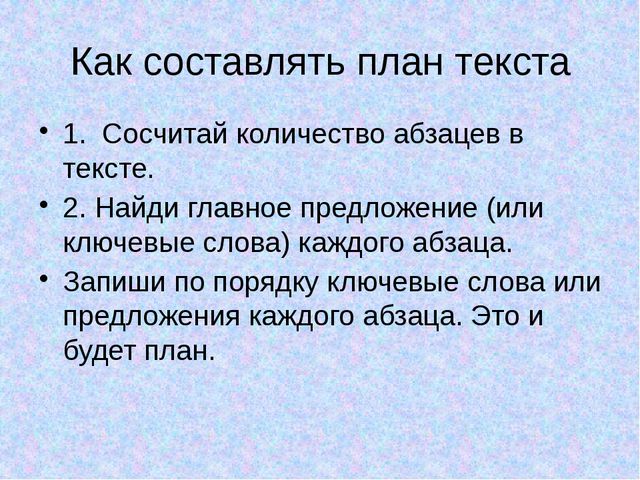 2. Стр. 99 упр. 3 (письменно в тетрадь)План составляем по следующей схеме:Заголовок текстаПлан. ………………..………..Д.З.  1. Стр. 98 – 99 учим правила.         2. Запиши проверочные слова, вставь буквы.Л_сной  -	_сенний - Б_льшой –                                        в_дяной - Ж_вой – 	з_еленый -Т_желый -	д_машний - 